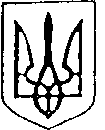 УкраїнаБільшівцівська  селищна  рада ВИКОНАВЧИЙ КОМІТЕТРішеннявід  06 квітня 2021 року  № 62                смт. БільшівціПро внесення  змін  в Положення та в склад комісії з питань захиступрав дитини при виконавчому комітеті Більшівцівської  селищної ради
виконавчий комітет селищної ради вирішив:Внести зміни в Положення  та в склад комісії з питань захисту прав дитини при  виконавчому  комітеті Більшівцівської  селищної ради:-ввести  в  склад комісії:            Шкабрій  Оксану  Петрівну -  головного спеціаліста відділу соціальних служб для  сім’ї дітей та молоді; Бандуру  Ольгу  Євгенівну – психолога  Більшівцівського  ліцею;             Томашевського  Олега  Олександровича- поліцейського офіцера  громади, капітана поліції;             -вивести із складу комісії:              Маслій Наталію Михайлівну – головного спеціаліста відділу освіти,         охорони здоров’я, культури, туризму та зовнішніх зв’язків;            - Атаманюка Віктора Дмитровича – начальника відділу економіки та соціального захисту;                                                                                                                                     	   -Николин Оксану Михайлівну – начальника відділу організаційного забезпечення, документообігу і кадрової роботи;             2. Затвердити  Положення та  комісію в складі   згідно  додатку  № 1,2           3. Контроль за виконанням даного рішення покласти на секретаря селищної ради Вітовську О.І.Селищний голова                                    Василь Саноцький          Додаток 1                                                   до рішення виконкому                                                                                                                        від  06.04.2021 р.  №62 СКЛАДкомісії з питань захисту прав дитиниБільшівцівської  селищної радиГолова комісії:                                                                                                     Бойчук  Марія  Григорівна – заступник селищного голови; Заступник голови комісії:                                                                                         Вітовська Олександра Іванівна – секретар селищної ради; Секретар комісії:  Шкабрій  Оксана  Петрівна -  головний спеціаліст відділу соціальних служб для  сім’ї дітей та молоді;                                                                                                    ;Члени комісії:                                                                                                               Крупа Лідія Федорівна – начальник відділу освіти, охорони здоров’я, культури, туризму та зовнішніх зв’язків; Грибик Наталія Григорівна – депутат селищної ради;Бандура  Ольга  Євгенівна – психолог  Більшівцівського  ліцею;Томашевський  Олег Олександрович- поліцейський офіцер  громади, капітан поліції;Базилюк Оксана Василівна – головний лікар КНП Центру первинної медико-санітарної допомоги Більшівцівської селищної ради;Костецька Люба Миколаївна – начальник відділу фінансів та бухгалтерського обліку.Керуючий справами (секретар) виконкому                                              О.П.Костів                                                                                                   Додаток 2                                                                                                                                            до рішення виконкому                                                                                                                        від  06.04.2021 р.  №62 ПОЛОЖЕННЯпро комісію з питань захисту прав дитини при виконавчому комітеті Більшівцівської селищної ради 1.Комісія з питань захисту прав дитини (далі — комісія) є консультативно-дорадчим органом і утворюється рішенням виконавчого комітету Більшівцівської селищної ради .2. Комісія в своїй діяльності керується Конституцією і законами України, а також указами Президента України та постановами Верховної Ради України, прийнятими відповідно до Конституції і законів України, актами Кабінету Міністрів України та цим Положенням.          3. Основними завданнями комісії є сприяння забезпеченню реалізації прав дитини на життя, охорону здоров’я, освіту, соціальний захист, сімейне виховання та всебічний розвиток.          4. Комісія відповідно до покладених на неї завдань:           1) затверджує персональний склад міждисциплінарної команди із числа працівників органів державної влади та органів місцевого самоврядування, зокрема служби у справах дітей, структурних підрозділів селищної ради з питань освіти, охорони здоров’я, соціального захисту населення, уповноважених підрозділів органів Національної поліції (органів ювенальної превенції) ( далі - уповноважені суб’єкти);            2) розглядає питання щодо:            подання службою у справах дітей заяви та документів для реєстрації народження дитини, батьки якої невідомі;            доцільності надання дозволу органом опіки та піклування бабі, діду, іншим родичам дитини забрати її з пологового будинку або іншого закладу охорони здоров’я, якщо цього не зробили батьки дитини;          доцільності підготовки та подання до суду позову чи висновку органу опіки та піклування про позбавлення, поновлення батьківських прав, відібрання дитини у батьків без позбавлення батьківських прав;         вирішення спорів між батьками щодо визначення або зміни прізвища та імені дитини;          вирішення спорів між батьками щодо визначення місця проживання дитини;         вирішення спорів щодо участі одного з батьків у вихованні дитини та визначення способів такої участі;         підтвердження місця проживання дитини для її тимчасового виїзду за межі України;         доцільності побачення з дитиною матері, батька, які позбавлені батьківських прав;         визначення форм влаштування дитини-сироти та дитини, позбавленої батьківського піклування;         доцільності встановлення, припинення опіки, піклування;             стану утримання і виховання дітей у сім’ях опікунів, піклувальників, прийомних сім’ях, дитячих будинках сімейного типу та виконання покладених на них обов’язків;             стану збереження майна, право власності на яке або право користування яким мають діти-сироти та діти, позбавлені батьківського піклування;             розгляду звернень дітей щодо неналежного виконання батьками, опікунами, піклувальниками обов’язків з виховання або щодо зловживання ними своїми правами;             доцільності продовження строку перебування дитини-сироти або дитини, позбавленої батьківського піклування, у закладі охорони здоров’я, освіти, іншому закладі або установі, в яких проживають діти-сироти та діти, позбавлені батьківського піклування;              надання статусу дитини, яка постраждала внаслідок воєнних дій та збройних конфліктів;               забезпечення реалізації прав дитини на життя, охорону здоров’я, освіту, соціальний захист, сімейне виховання та всебічний розвиток;              3) розглядає підготовлені суб’єктами соціальної роботи із сім’ями, дітьми та молоддю матеріали про стан сім’ї, яка перебуває у складних життєвих обставинах, у тому числі сім’ї, в якій існує ризик відібрання дитини чи дитину вже відібрано у батьків без позбавлення їх батьківських прав, сім’ї, дитина з якої влаштовується до закладу інституційного догляду та виховання дітей на цілодобове перебування за заявою батьків і за результатами розгляду цих матеріалів подає уповноваженим суб’єктам рекомендації щодо:              взяття під соціальний супровід сімей, в яких порушуються права дитини (завершення або продовження у разі потреби строку соціального супроводу);              направлення (в разі потреби) батьків, які неналежно виконують батьківські обов’язки, для проходження індивідуальних корекційних програм до уповноважених суб’єктів, які відповідно до компетенції розробляють і виконують такі програми;              4) розглядає питання щодо обґрунтованості обставин, за яких відсутні можливості для здобуття дитиною повної загальної середньої освіти за місцем проживання (перебування), та приймає рішення про доцільність влаштування дитини до загальноосвітньої школи-інтернату І-ІІІ ступеня за заявою батьків із визначенням строку її перебування в школі-інтернаті.               Під час ухвалення рішення про доцільність влаштування дитини до загальноосвітньої школи-інтернату І-ІІІ ступеня враховується думка дитини у разі, коли вона досягла такого віку та рівня розвитку, що може її висловити.                5. Комісія має право:         - одержувати в установленому законодавством порядку необхідну для її діяльності інформацію від управлінь і відділів селищної ради;        - подавати пропозиції щодо вжиття заходів до посадових осіб уразі недотримання ними законодавства про захист прав дітей, у тому числі дітей-сиріт і дітей, позбавлених батьківського піклування;        - утворювати робочі групи, залучати до них представників відділів і управлінь селищної ради, громадських організацій (за згодою) для підготовки пропозицій з питань, які розглядає Комісія;        - залучати до розв'язання актуальних проблем дітей благодійні, громадські організації, суб'єктів підприємницької діяльності (за згодою).             6. Комісію очолює заступник селищного  голови.             Організація діяльності комісії забезпечується відділом освіти, охорони здоров’я, культури, туризму та зовнішніх  зв’язків.           Секретар селищної ради виконує повноваження заступника голови комісії.    7. До складу комісії на громадських засадах входять керівники структурних підрозділів селищної ради з питань освіти, охорони здоров’я, соціального захисту населення.          8. Основною організаційною формою діяльності комісії є засідання. Засідання Комісії проводяться в міру необхідності, але не рідше одного разу в місяць. До участі в засіданнях комісії обов’язково запрошуються повнолітні особи, стосовно яких приймається рішення або складається висновок органу опіки та піклування. Ці особи повинні бути належним чином повідомлені про час та місце проведення засідання. У разі неявки таких осіб на засідання та неповідомлення про поважні причини відповідальності рішення або висновок можуть бути прийняті без їх участі на наступному засіданні комісії, про час та місце проведення якого такі особи повинні бути попередженні письмово.На засідання можуть запрошуватися представники підприємств, установ, організацій, а також громадяни України, іноземці та особи без громадянства, які перебувають на території України на законних підставах, що беруть безпосередню участь у розв’язанні проблем конкретної дитини, з правом дорадчого голосу, дитина, якщо вона досягла такого віку та рівня розвитку, що може висловити свою думку.У випадку коли хтось із членів Комісії вибуває, відповідним рішенням виконавчого комітету селищної ради на його місце призначається інша особа.  9. Комісія відповідно до компетенції приймає рішення, організовує їх виконання, подає рекомендації органу опіки та піклувальника для прийняття відповідального рішення або підготовки висновку для подання його до суду.10. Рішення або рекомендації комісії приймаються шляхом відкритого голосування простою більшістю голосів членів комісії, присутніх на засіданні. У разі рівного розподілу голосів вирішальним є голос голови комісії.11. Окрема думка члена комісії, який голосував проти прийняття рішення або рекомендацій, викладається у письмовій формі та додається до нього (них).12.Голова, його заступник і члени комісії беруть участь у її роботі на громадських засадах.Керуючий справами (секретар) виконкому                    О.П.Костів